Anmeldung zum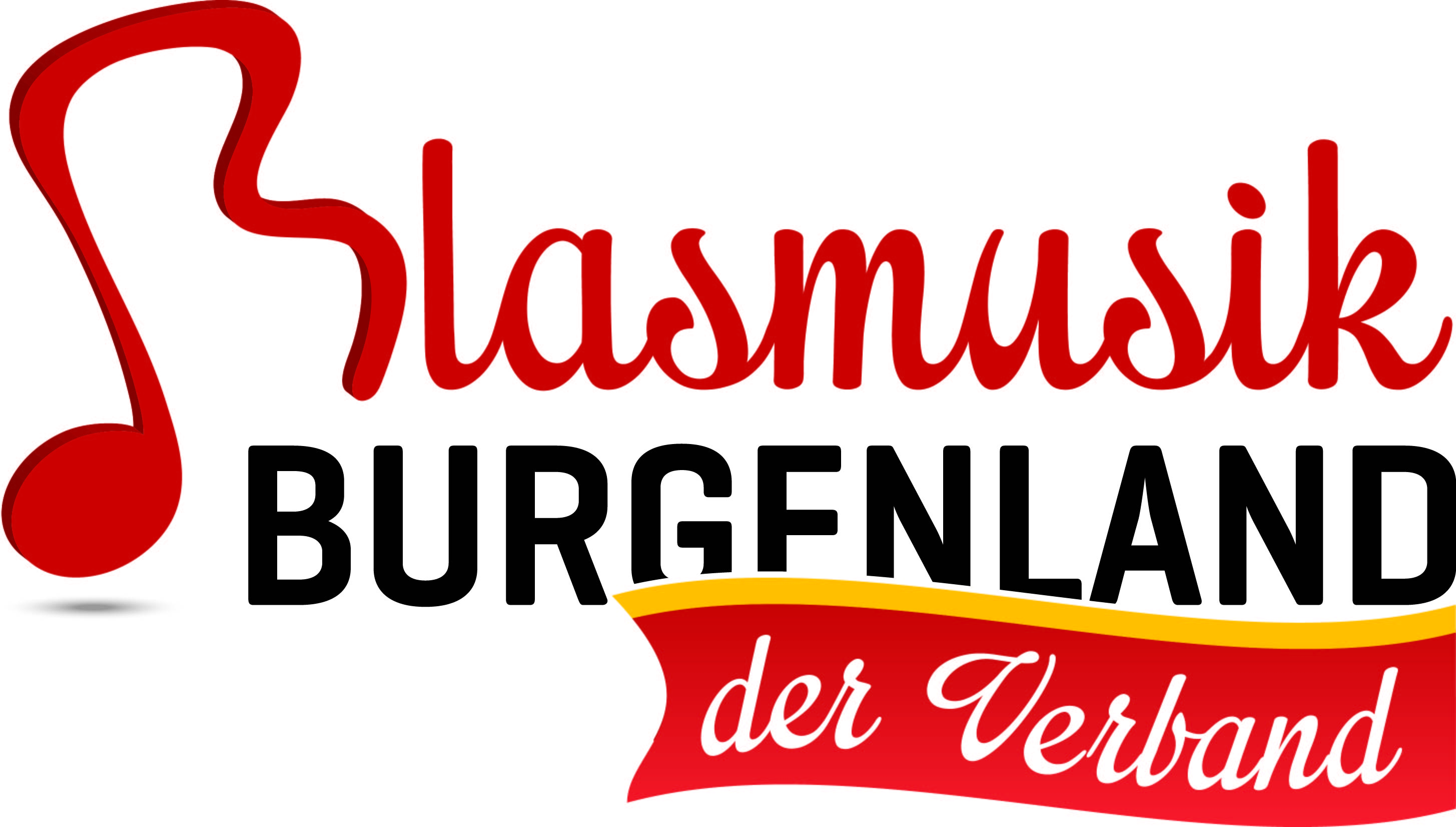 DirigierworkshopmitMANUEL EPLIam Freitag, 08. März u. Samstag, 09. März 2019in St. Georgen – Musikheim (Bauernkapelle St. Georgen)Burgenländischer BlasmusikverbandE-Mail: office@blasmusik-burgenland.atFax: 02682/619 10Ich melde mich zum Workshop lt. Ausschreibung an:Ich melde mich zum Workshop lt. Ausschreibung an:Ich melde mich zum Workshop lt. Ausschreibung an:Ich melde mich zum Workshop lt. Ausschreibung an:Ich melde mich zum Workshop lt. Ausschreibung an:Familienname:Familienname:Familienname:Vorname:Vorname:Geburtsdatum:Geburtsdatum:Geburtsdatum:Geburtsdatum:Geburtsdatum:Postleitzahl:Wohnort:Wohnort:Straße:Straße:Telefon:Telefon:Telefon:E-Mail:E-Mail:Mitglied des Musikvereins:Mitglied des Musikvereins:Mitglied des Musikvereins:Funktion:Funktion:Teilnahme:  aktiv      passivTeilnahme:  aktiv      passivTeilnahme:  aktiv      passivTeilnahme:  aktiv      passivTeilnahme:  aktiv      passivKostenbeitrag:    aktive Teilnahme Freitag, 08.03.2019: € 30,-    aktive Teilnahme Samstag, 09.03.2019: € 30,-    aktive Teilnahme an beiden Tagen 08. u. 09.03.2019: € 60,-    passive Teilnahme Freitag, 08.03.2019: € 20,-    passive Teilnahme Samstag, 09.03.2019: € 20,-    passive Teilnahme an beiden Tagen 08. u. 09.03.2019: € 40,-Kostenbeitrag:    aktive Teilnahme Freitag, 08.03.2019: € 30,-    aktive Teilnahme Samstag, 09.03.2019: € 30,-    aktive Teilnahme an beiden Tagen 08. u. 09.03.2019: € 60,-    passive Teilnahme Freitag, 08.03.2019: € 20,-    passive Teilnahme Samstag, 09.03.2019: € 20,-    passive Teilnahme an beiden Tagen 08. u. 09.03.2019: € 40,-Kostenbeitrag:    aktive Teilnahme Freitag, 08.03.2019: € 30,-    aktive Teilnahme Samstag, 09.03.2019: € 30,-    aktive Teilnahme an beiden Tagen 08. u. 09.03.2019: € 60,-    passive Teilnahme Freitag, 08.03.2019: € 20,-    passive Teilnahme Samstag, 09.03.2019: € 20,-    passive Teilnahme an beiden Tagen 08. u. 09.03.2019: € 40,-Kostenbeitrag:    aktive Teilnahme Freitag, 08.03.2019: € 30,-    aktive Teilnahme Samstag, 09.03.2019: € 30,-    aktive Teilnahme an beiden Tagen 08. u. 09.03.2019: € 60,-    passive Teilnahme Freitag, 08.03.2019: € 20,-    passive Teilnahme Samstag, 09.03.2019: € 20,-    passive Teilnahme an beiden Tagen 08. u. 09.03.2019: € 40,-Kostenbeitrag:    aktive Teilnahme Freitag, 08.03.2019: € 30,-    aktive Teilnahme Samstag, 09.03.2019: € 30,-    aktive Teilnahme an beiden Tagen 08. u. 09.03.2019: € 60,-    passive Teilnahme Freitag, 08.03.2019: € 20,-    passive Teilnahme Samstag, 09.03.2019: € 20,-    passive Teilnahme an beiden Tagen 08. u. 09.03.2019: € 40,-Der entsprechende Seminarbeitrag ist im Voraus auf das Konto der RLB Burgenland zu überweisen:IBAN: AT40 3300 0000 0112 7711, lautend auf Burgenländischer Blasmusikverband,unter Angabe des Verwendungszwecks „Name – Workshop Manuel Epli“ Der entsprechende Seminarbeitrag ist im Voraus auf das Konto der RLB Burgenland zu überweisen:IBAN: AT40 3300 0000 0112 7711, lautend auf Burgenländischer Blasmusikverband,unter Angabe des Verwendungszwecks „Name – Workshop Manuel Epli“ Der entsprechende Seminarbeitrag ist im Voraus auf das Konto der RLB Burgenland zu überweisen:IBAN: AT40 3300 0000 0112 7711, lautend auf Burgenländischer Blasmusikverband,unter Angabe des Verwendungszwecks „Name – Workshop Manuel Epli“ Der entsprechende Seminarbeitrag ist im Voraus auf das Konto der RLB Burgenland zu überweisen:IBAN: AT40 3300 0000 0112 7711, lautend auf Burgenländischer Blasmusikverband,unter Angabe des Verwendungszwecks „Name – Workshop Manuel Epli“ Der entsprechende Seminarbeitrag ist im Voraus auf das Konto der RLB Burgenland zu überweisen:IBAN: AT40 3300 0000 0112 7711, lautend auf Burgenländischer Blasmusikverband,unter Angabe des Verwendungszwecks „Name – Workshop Manuel Epli“ Das Anmeldeformular muss vollständig ausgefüllt und unterschrieben bis spätestens 28.02.2019 per E-Mail oder per Fax 02682/619 10 im Büro des BBV eingelangt sein.Das Anmeldeformular muss vollständig ausgefüllt und unterschrieben bis spätestens 28.02.2019 per E-Mail oder per Fax 02682/619 10 im Büro des BBV eingelangt sein.Das Anmeldeformular muss vollständig ausgefüllt und unterschrieben bis spätestens 28.02.2019 per E-Mail oder per Fax 02682/619 10 im Büro des BBV eingelangt sein.Das Anmeldeformular muss vollständig ausgefüllt und unterschrieben bis spätestens 28.02.2019 per E-Mail oder per Fax 02682/619 10 im Büro des BBV eingelangt sein.Das Anmeldeformular muss vollständig ausgefüllt und unterschrieben bis spätestens 28.02.2019 per E-Mail oder per Fax 02682/619 10 im Büro des BBV eingelangt sein.Ort und DatumOrt und DatumUnterschrift des Teilnehmers (unter 18 Jahren Unterschrift des Erziehungsberechtigten)